ANALISIS GAYA HIDUP DAN PERILAKU KONSUMTIF MAHASISWA TERHADAP KEPUTUSAN PEMBELIANSMARTPHONE (STUDI PADA MAHASISWA DIDESA JAHARUN B KECAMATAN GALANG)SKRIPSIOleh:MEI ANGGRAININPM:163114071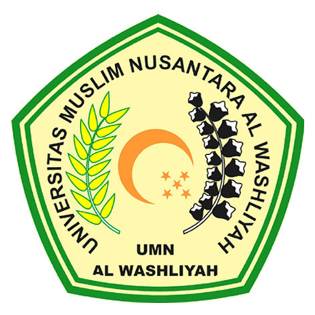 FAKULTAS EKONOMIJURUSAN MANAJEMENUNIVERSITAS MUSLIM NUSANTARA AL WASHLIYAHMEDAN2020ANALISIS GAYA HIDUP DAN PERILAKU KONSUMTIF MAHASISWA TERHADAP KEPUTUSAN PEMBELIANSMARTPHONE (STUDI PADA MAHASISWA DIDESA JAHARUN B KECAMATAN GALANG)SKRIPSIDiajukan Guna Memenuhi Persyaratan Untuk Memperoleh GelarSarjana Manajemen Pada Jurusan Manajemen Fakultas EkonomiUniversitas Muslim Nusantara Al Washliyah MedanOleh:MEI ANGGRAININPM:163114071FAKULTAS EKONOMIJURUSAN MANAJEMENUNIVERSITAS MUSLIM NUSANTARA AL WASHLIYAHMEDAN2020